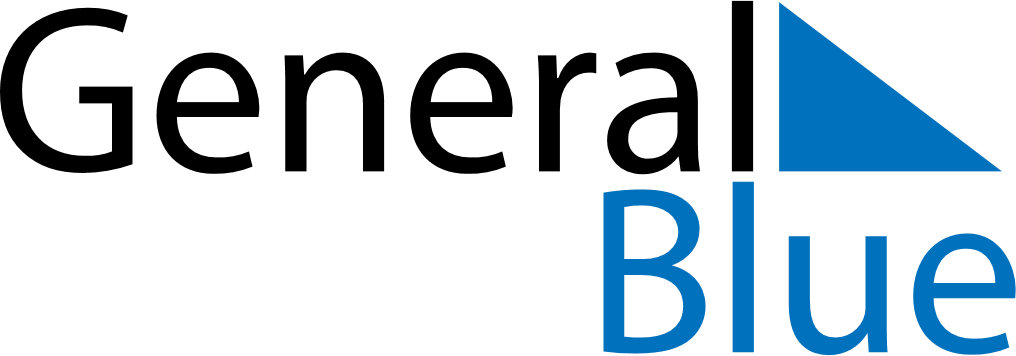 February 2025February 2025February 2025BangladeshBangladeshMondayTuesdayWednesdayThursdayFridaySaturdaySunday1234567891011121314151617181920212223Language Martyrs’ Day2425262728